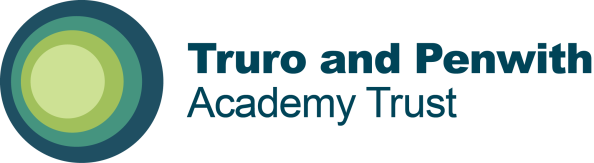 ‘The Trust that Schools want to join’ Ofsted 2019‘Headteachers feel supported and empowered’ Ofsted 2019Lanivet SchoolHEADTEACHERSalary L8 – L14 From September 2023 Full Time, Permanent Truro and Penwith Academy Trust is seeking to appoint a dynamic and committed Headteacher with senior leadership experience who will share their vision and values to lead this village school from September 2023. Applicants must demonstrate a significant contribution to primary school improvement and an enthusiasm to embrace the opportunities of leading this happy school with a strong community identity. With a child-centered approach, the successful candidate will inspire, challenge, motivate and empower the whole school community to continue to work together to move this vibrant school forward on its journey towards high quality teaching and learning.   To visit the school please contact Heather MacDonald in the School Office by email finance@lanivet.tpacademytrust.org or telephone 01208 831417.Application packs can be downloaded from http://www.tpacademytrust.org/ or from the school website http://www.lanivet.cornwall.sch.uk Closing Date: Tuesday 18 April 2023 at midday.Interviews to be held on 26th and 27th April 2023.Please return all applications to: Harriet Andrew Director of HR by email to handrew@tpacademytrust.org.Truro and Penwith Academy Trust are committed to safeguarding and promoting the welfare of children and young people and expects all of our staff and volunteers to share this commitment.  Applicants must be willing to undergo child protection screening and employment checks, including enhanced DBS clearance and full reference checks with previous employers.